ANIOŁY, ANIOŁKI, ANIOŁECZKIXVI-ta Edycja Konkursu Plastycznego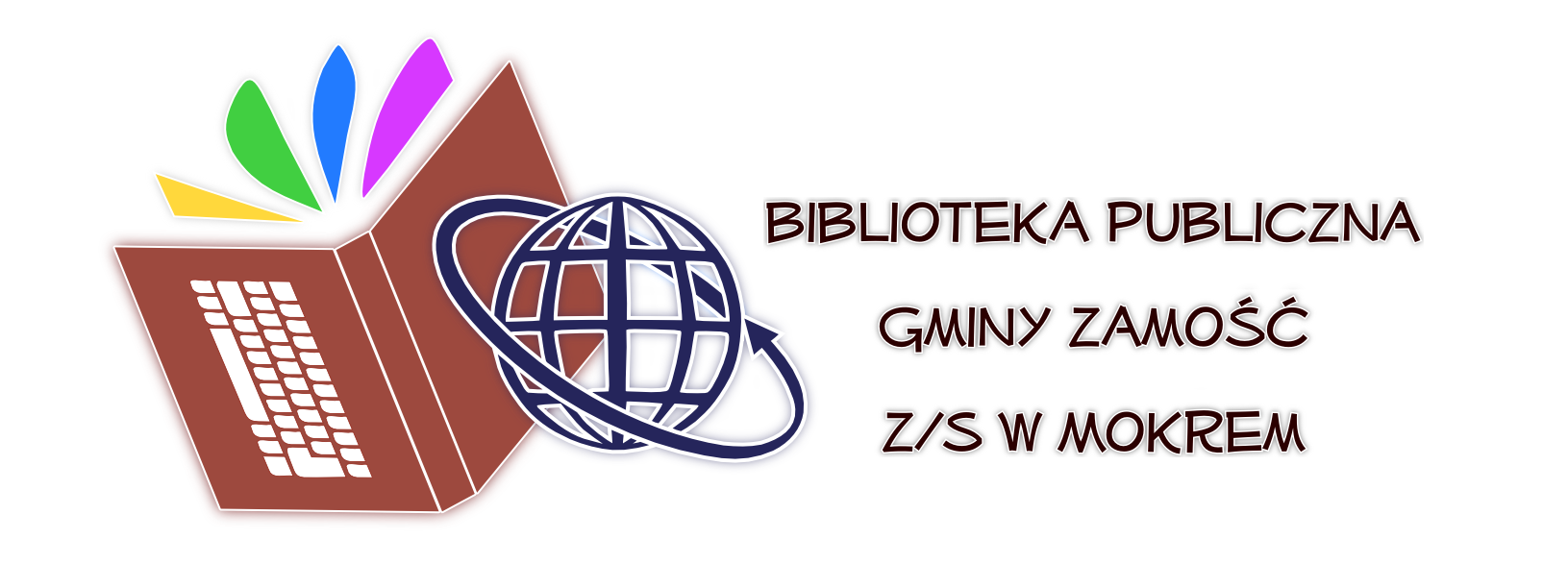 (pod patronatem Wójta Gminy Zamość)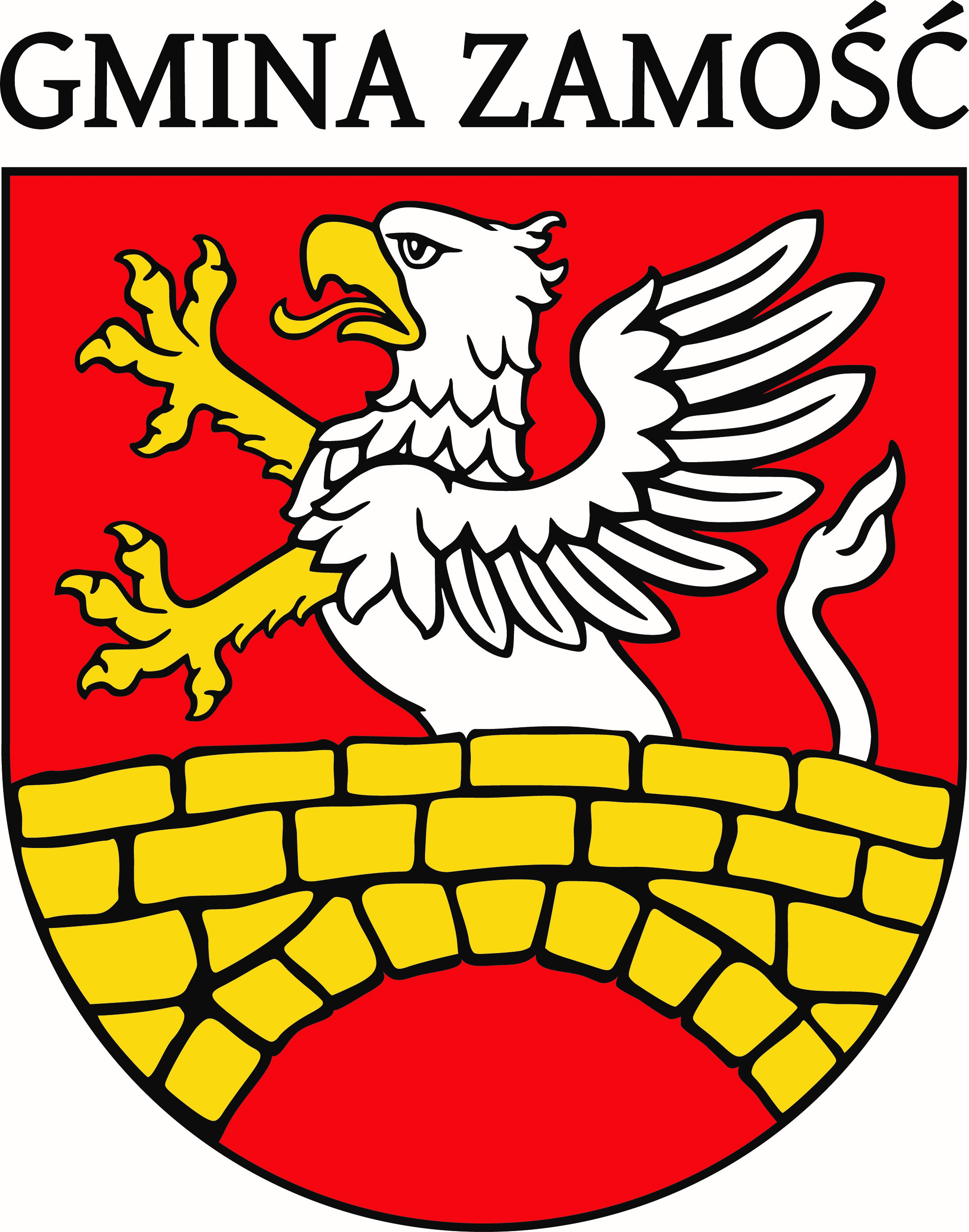 OSOBY NAGRODZONE
w kategorii: OSOBY DOROSŁEAnna Tor – TelatynCioś Edyta – PłoskieCzapka Agnieszka – Wólka WieprzeckaFrankiewicz Teresa – ZawadaKliza Anna – Siedliska Kol.Łyś Wiesława – MokreSokołowska Irena – HubaleSolan Cecylia – MokreStemplewska Krystyna – Wólka WieprzeckaWołoszyn Małgorzata – WysokieZając Edyta – ZamośćZgnilec Anna - Zawada